JÍDELNÍČEK 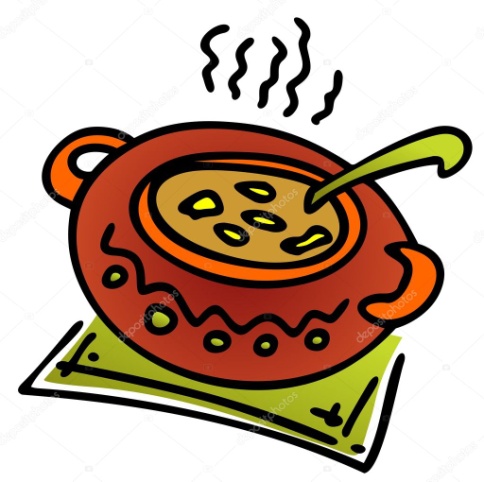 Týden od 16.5.–20.5.2022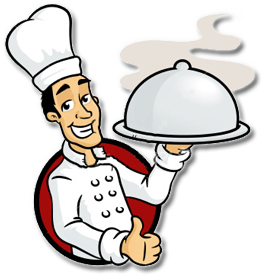  Změna jídelníčku vyhrazena, přejeme Vám DOBROU CHUŤ   